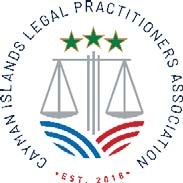 CILPA 2021 Annual General Meeting AgendaCall to orderApproval of internal financial statementsElection of CouncilAny other businessAdjournment